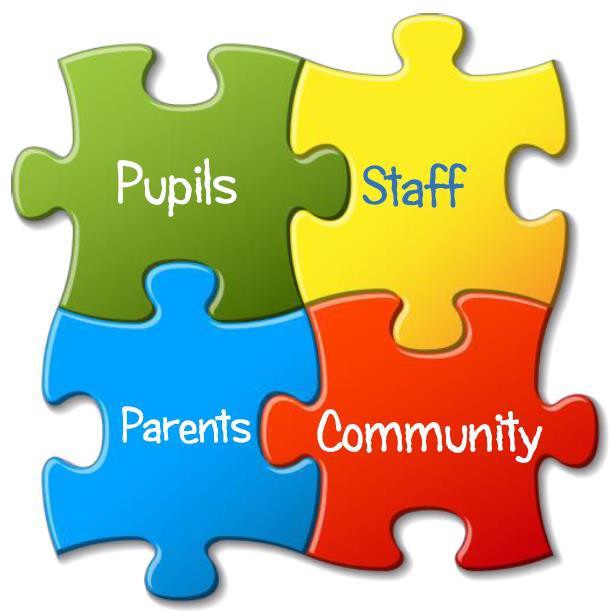 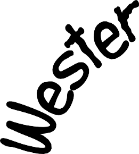 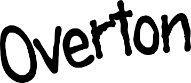 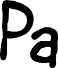 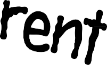 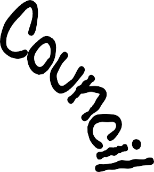 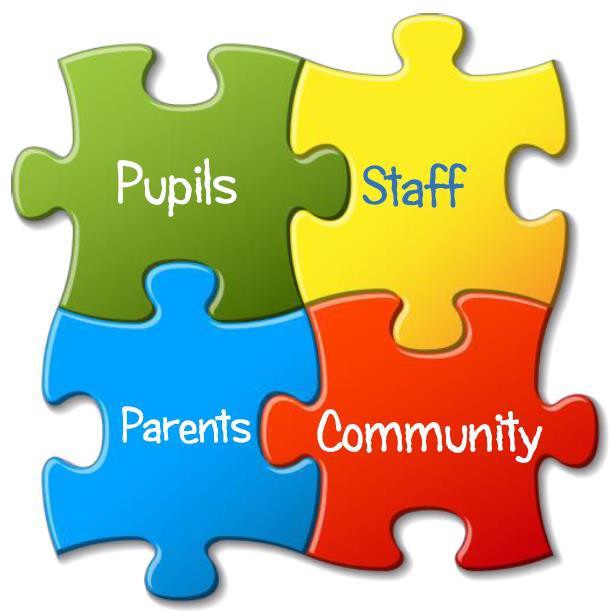 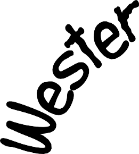 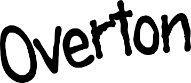 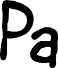 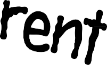 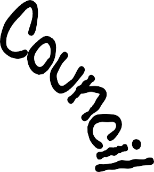 Wester Overton Parent Council meeting minutes29th May 2024	Present: 	June Moir, Laura Ann Bailkoski, Emma Beaumont, Alison Chand, Stephanie Chillingworth, Lisa Hendry (chair), Karen Kelly, Kirsty Redfern, Gillian Storrie. Apologies: 	Stephanie Chillingworth, Becky Hunt, Lyndsey Morton, Sarah Murray, Stacey Nisbet, Jonathan Orr, Fiona Redmond, Francesca VaccaDate of next meeting:	Thursday 5th September, 7pmWelcome and apologiesMinutes from previous meeting and matters arisingJune’s newsJune gave the following report of news from the school:Mrs Currie was successful at interview today. I am waiting for notification to advertise for a new DHT. Parent induction went well. We now have 58 P1s. This will most likely be 3 straight ones, and will leave us full in most other classes. Royal Zoological Society visited today to talk to us about biodiversity. We have now had our new computers.P7 seem to have enjoyed their 2 day visit. We’ll catch up tomorrow.Sports week is almost organised. Gala - PC asked to provide water and crisps for float, and for discos. June to organise helpers and tickets. We need to put aside £1650 for our participatory budget, and require parental suggestions. This is to reduce the poverty related attainment gap. Children have suggested sports coaches, events buses, clubs etc. AOBJune to send new dates for parent council meetings in 2024/2025.Dates now sent:Thursday 5th September 2024Monday 7th October 2024Wednesday 13th November 2024Tuesday 14th January 2025Thursday 20th February 2025Monday 24th March 2025Tuesday 29th April 2025Wednesday 28th May 2025(all gym hall 7–9pm)Disco dates: Thursday 24th October 2024Thursday 13th March 2025Thursday 12th June 2025Next meeting date: Thursday 5th September, 7pm. 